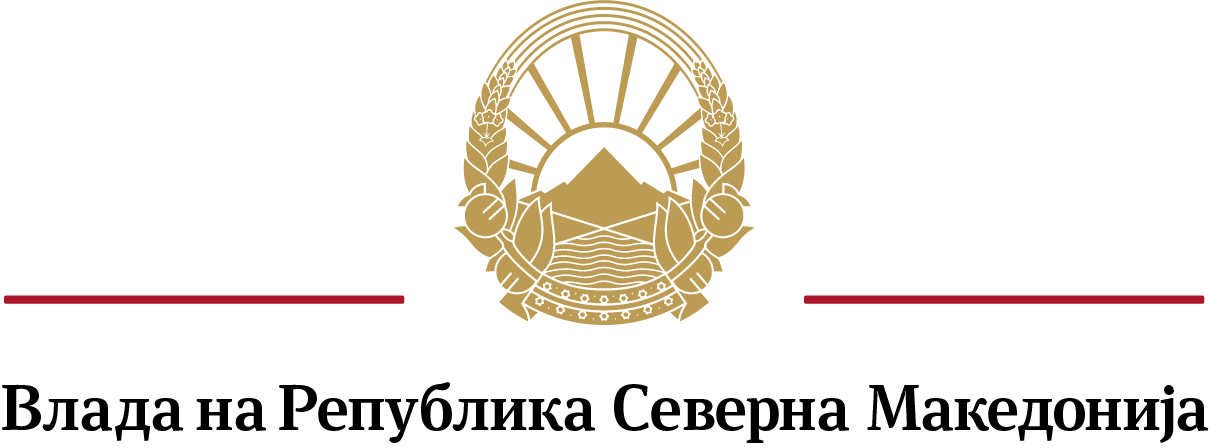 Qeveria e Republikës së Maqedonisë së Veriut- ГЕНЕРАЛЕН СЕКРЕТАРИЈАТ –- SEKRETARIATI I PËRGJITHSHËM –Сектор за анализа на политиките и координација –  Одделение за соработка со НВО Sektori për Analizë të Politikave dhe Koordinim- Njësia për bashkëpunim me OJQ-tëОБРАЗЕЦFORMULARза давање на поддршка на кандидат за член на Советот за соработка со и развој на граѓанскиот сектор од редот на здруженијата и фондациитеi dhënies së mbështetjes së kandidatit për anëtar të Këshillit për bashkëpunim me dhe zhvillim të sektorit civil nga radhët e shoqatave dhe fondacioneveПодатоци за организацијата која дава поддршка за кандидат за член на СоветотTë dhëna për organizatën që i jep mbështetje kandidatit për anëtar të KëshillitИме на здружението/фондацијата која дава поддршка за кандидат за член на Советот: Emri i shoqatës/fondacionit që i jep mbështetje kandidatit për anëtar të Këshillit:      _______________________________________________________________________________Седиште и адреса:______________________________________________________________Selia dhe adresa:Регистарски број (ЕМБС) и датум на упис во Централниот регистар на Република Северна Македонија:     __________________________________________________________________Numri regjistrues (NVAS) dhe data e regjistrimit në Regjistrin Qendror të Republikës së Maqedonisë së Veriut:Име и презиме на овластеното лице за застапување: ___________________________________
Emri dhe mbiemri i personit të autorizuar për përfaqësim:Дали здружението/фондацијата е активно (според податоците од Централниот регистар на Република Северна Македонија)A është shoqata/fondacioni aktive (sipas të dhënave nga Regjistri Qendror i Republikës së Maqedonisë së Veriut)	да/po	           не/joДали во прилог на овој образец се доставува копија од Тековна состојба од уписот во регистарот на други правни лица за регистрација на организацијатаA dorëzohet në shtojcë të këtij formulari ekzemplarë i Gjendjes aktuale nga regjistrimi në regjistrin e personave të tjerë juridik për regjistrimin e organizatës	да/po	           не/joПодатоци за кандидатот за член на СоветотTë dhënat e kandidatit për anëtar të KëshillitОрганизациите можат да поддржат само еден кандидат од Листата на кандидати, со означување на полето пред името на кандидатот.Организациите можат да го дадат својот глас само за еден кандидат, во областа што е идентична со областа на дејствување на организацијата, согласно нејзиниот статут. Организациите не гласаат за кандидатот од својата организација. Гласањето на Сојузите регистрирани согласно со одредбите на Законот за здруженија и фондации се смета за еден даден глас.Organizatat mund të mbështesin vetëm një kandidat nga Lista e Kandidatëve, duke zgjedhur kutinë pranë emrit të kandidatit.Organizatat mund të votojnë vetëm për një kandidat, në fushën që është identike me fushën e veprimit të organizatës, sipas statutit të saj. Organizatat nuk votojnë për kandidatin nga organizata e tyre. Votimi i Shoqatave të regjistruara në përputhje me dispozitat e Ligjit për Shoqatat dhe Fondacionet konsiderohet si një votë e dhënë.Место и датум Vendi dhe data                                                           Потпис на овластеното лице за застапување						       Nënshkrimi i personit të autorizuar për përfaqësim_____________                                                             ___________________________________                     		                         МП					 VV                                   (Печат на здружението/фондацијата)			        (Vula e shoqatës /fondacionit) 1. Развој на граѓанскиот сектор    Zhvillimi i sektorit civil1. Развој на граѓанскиот сектор    Zhvillimi i sektorit civilФани Каранфилова Пановска, Фондација Отворено општество - Македонија СкопјеFani Karanfillova Panovska, Fondacioni Shoqëria e Hapur –Maqedoni Shkup2. Демократија и владеење на правото    Demokracia dhe sundimi i së drejtës2. Демократија и владеење на правото    Demokracia dhe sundimi i së drejtësСнежана Камиловска Трповска, Македонски центар за меѓународна соработка СкопјеSnezhana Kamillovska Trpovska, Qendra Maqedonase për Bashkëpunim Ndërkombëtar Shkup Небојша Захариески, Организација Младинска Алијанса ТетовоNebojsha Zaharieski, Organizata Aleanca Rinore Tetovë3. Промоција и заштита на човековите права и антидискриминација    Promovimi dhe mbrojtja e të drejtave të njeriut dhe anti-diskriminimi3. Промоција и заштита на човековите права и антидискриминација    Promovimi dhe mbrojtja e të drejtave të njeriut dhe anti-diskriminimiУранија Пировска, Здружение Хелсиншки комитет за човекови права на Република Македонија СкопјеUranija Pirovska, Komiteti i Helsinkit për të Drejtat e Njeriut të Republikës së Maqedonisë Shkup4. Економски и одржлив развој    Zhvillimi ekonomik dhe i qëndrueshëm4. Економски и одржлив развој    Zhvillimi ekonomik dhe i qëndrueshëmВиктор Митевски, Здружение за истражување и анализи – ЗМАИ СкопјеViktor Mitevski, Shoqata për Hulumtime dhe Analiza – ZMAI ShkupНикица Кусиникова, Здружение Конект СкопјеNikica Kusinikova, Shoqata Konekt Shkup5. Наука, образование и доживотно учење    Shkenca, arsimi dhe të mësuarit gjatë gjithë jetës5. Наука, образование и доживотно учење    Shkenca, arsimi dhe të mësuarit gjatë gjithë jetësКатерина Митковска, Здружение на просветни работници на Град Скопје, СкопјеKaterina Mitkovska, Shoqata e Punonjësve Arsimor të Qytetit të Shkupit, Shkup Сузана Киранџиска, Фондација за образовни и културни иницијативи ЧЕКОР ПО ЧЕКОР СкопјеSuzana Kiranxhiska, Fondacioni për Iniciativa Arsimore dhe Kulturore HAP PAS HAPI, ShkupДрагица Костадиновска, Здружение Мултиетничка организација за интернационални култури Мозаик-Меик СкопјеDragica Kostadinovska, Shoqata Organizata Multietnike për Kultura Ndërkombëtare Mozaik-Meik ShkupДимитар Низамовски, Здружение на граѓани Младински образовен форум СкопјеDimitar Nizamovski, Shoqata e qytetarëve Forumi Rinor Arsimor Shkup 6. Mлади    Të rinjtë6. Mлади    Të rinjtëЗоран Илиески, Коалиција на младински организации Сега ПрилепZoran Ilievski, Koalicioni i Organizatave Rinore Tani Prilep7. Социјална заштита и заштита на деца    Mbrojtja sociale dhe mbrojtja e fëmijëve7. Социјална заштита и заштита на деца    Mbrojtja sociale dhe mbrojtja e fëmijëveЈасминка Фришчиќ, Здружение за еманципација, солидарност и еднаквост на жените, СкопјеJasminka Frishçiq, Shoqata për Emancipim, Solidaritet dhe Barazi të Grave, Shkup 8. Заштита на маргинализираните лица     Mbrojtja e personave të margjinalizuar8. Заштита на маргинализираните лица     Mbrojtja e personave të margjinalizuarДалиборка Златева, Здружение на лица со церебрална парализа и други попречености ВелесDaliborka Zllateva, Shoqata e Personave me Paralizë Cerebrale dhe Pengesa Tjera VelesНаташа Бошкова, Коалиција сексуални и здравствени право на маргинализирани заедници МАРГИНИ СкопјеNatasha Boshkova, Koalicioni  Të Drejtat Seksuale dhe Shëndetësore të Bashkësive të Margjinalizuara MARGINI Shkup9. Родова еднаквост    Barazia gjinore9. Родова еднаквост    Barazia gjinoreДороти Пачкова, Здружение за родова еднаквост ЕДНА МОЖЕ СкопјеDoroti Paçkova, Shoqata për Barazi Gjinore NJËRA MUNDET ShkupТатјана Стоименовска, Здружение за унапредување на родовата еднаквост Акција Здруженска СкопјеTatjana Stoimenovska, Shoqata për Avancimin e Barazisë Gjinore Aksioni Zdruzhenska Shkup10. Заштита на здравјето       Mbrojtja e shëndetit10. Заштита на здравјето       Mbrojtja e shëndetitАндреј Сених, Здружение за поддршка на луѓето што живеат со ХИВ – ЗАЕДНО ПОСИЛНИ СкопјеAndrej Senih, Shoqata për Mbështetjen e Personave që Jetojnë me HIV – SË BASHKU MË TË FORTË Shkup11. Земјоделство и рурален развој      Bujqësia dhe zhvillimi rural11. Земјоделство и рурален развој      Bujqësia dhe zhvillimi ruralНесим Велиу, Здружение на граѓани Центар за развој на земјоделие Еко продукт ТетовоNesim Veliu, Shoqata e qytetarëve Qendra për Zhvillimin e Bujqësisë Eko Prodhim Tetovë12. Култура      Kulturë12. Култура      KulturëХристо Петрески, Фондација за културна и научна афирмација и презентација Македонија презент – СкопјеHristo Petreski, Fondacioni për Afrimin Kulturor dhe Shkencor dhe Prezantues Maqedonia Prezent - Shkup Тијана Ана Спасовска, ЈАДРО – Асоцијација на независна културна сцена СкопјеTijana Ana Spasovska,  JADRO – Asociacioni i Skenës së Pavarur Kulturore Shkup13. Медиуми и информатичко општество      Media dhe shoqëria informatike13. Медиуми и информатичко општество      Media dhe shoqëria informatikeНема кандидат кој ги исполнува условитеNuk ka asnjë kandidat që plotëson kushtet14. Заштита на животната средина      Mbrojtja e mjedisit jetësor14. Заштита на животната средина      Mbrojtja e mjedisit jetësorСлаѓана Стаменкова, Здружение на граѓани за заштита на животната средина ЕКОЗВОН СкопјеSlagjana Stamenkova, Shoqata e Qytetarëve për Mbrojtjen e Mjedisit Jetësor ECOZVON Shkup15. Спорт       Sporti15. Спорт       SportiНема пријавен кандидатNuk ka asnjë kandidat të paraqitur16. ЕУ интеграции и политики      Politikat dhe integrimet në BE16. ЕУ интеграции и политики      Politikat dhe integrimet në BEОливер Ромевски, Здружение на граѓани МЛАДИНСКИ ФОРУМ ЗА СОРАБОТКА СкопјеOliver Romevski, Shoqata e qytetarëve FORUMI RINOR PËR BASHKËPUNIM Shkup 